Arreglo de La Haya Relativo al Registro Internacional de Dibujos y Modelos IndustrialesModificación de la cuantía de la tasa de designación individual:  MéxicoDe conformidad con la Regla 28.2)d) del Reglamento Común del Acta de 1999 y del Acta de 1960 del Arreglo de La Haya, el Director General de la Organización Mundial de la Propiedad Intelectual (OMPI) ha fijado las siguientes nuevas cuantías, expresadas en francos suizos, de la tasa de designación individual que ha de abonarse en relación con toda solicitud internacional en la que se designe a México y en relación con toda renovación de registro internacional en el que se designe a México:Esta modificación entrará en vigor el 1 de septiembre de 2020.27 de julio de 2020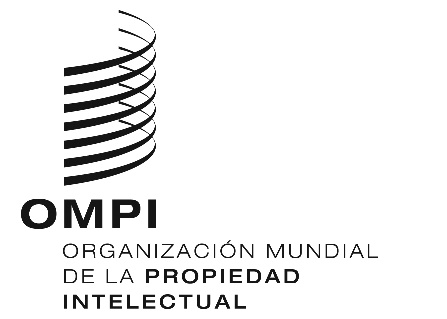 Aviso N.º 30/2020Aviso N.º 30/2020Aviso N.º 30/2020Tasa de designación individualTasa de designación individualCuantías
(en francos suizos)Solicitud internacional Primera partecuantía por defecto por un dibujo o modelocuantía por defecto por cada dibujo o modelo adicionalcuantía reducida por un dibujo o modelocuantía reducida por cada dibujo o modelo adicional983491Solicitud internacional Segunda parte–	cuantía por defecto–	cuantía reducida283141Renovación–	cuantía por defecto por cada dibujo o modelo–	cuantía reducida por cada dibujo o modelo290145